Christinehamns Segelsällskap Klubbmästerskap 200912Bana BStartMåkalgrunden ostprick om Sb	Sjöhällan västprick om Sb	Lillgrund västprick om SbPierren röd farledsprick om Bb	Röd farledsprick syd Gossen om Bb	Mål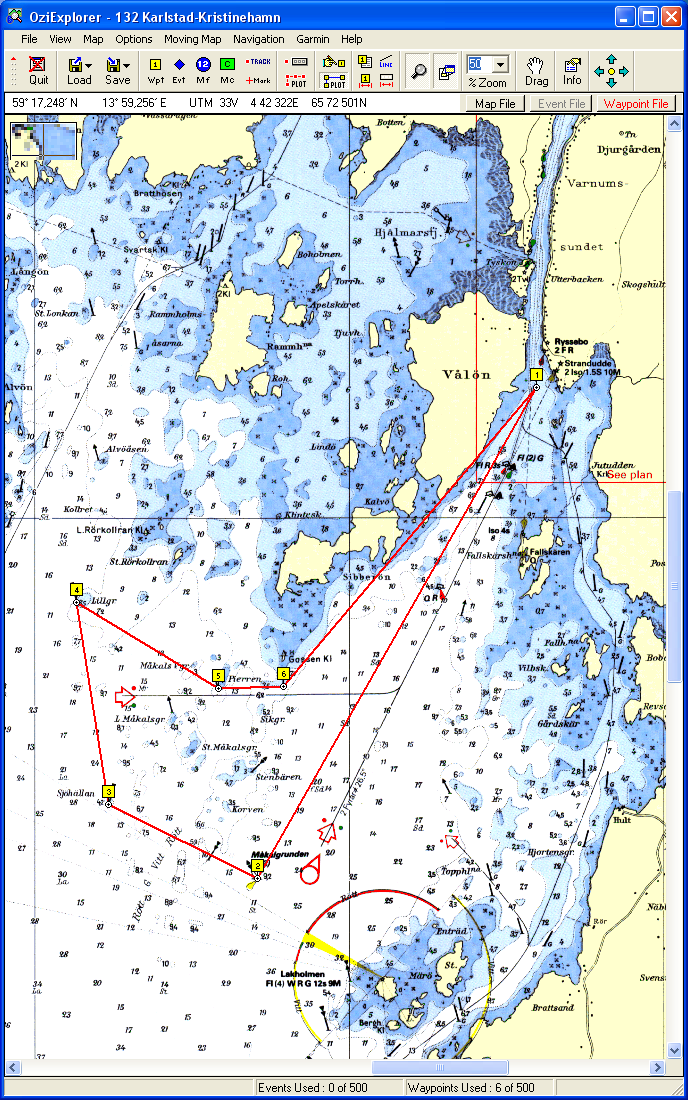 